MEETING MINUTES: Lisa Brown-Principal, Heidi Short-Assistant Principal, Melissa Stenquist-Secretary, Erin Liechty, Krista Tobler, Celia LarsonRoll Call Approval of minutes from previous meetingMeeting minutes approvedReview of School LAND Trust Plan and Review of Budget Implemented ChangesSEL Team – every classroom start the day with morning meeting, Canvas course built for social and emotional deficits, calm down room builtCreate and Develop Rough Draft Plan for Future BudgetingSimilar budget as last yearPlanning implementation of CMI during next school year, will budget accordingly Purchase Math CurriculumSTS purchase input for technology - $15,000 for projectors and other technological advancesGoal – Incorporate students in process, Evaluate Davis Survey: Decrease misconduct on the playground, only 50% of the kids feel recognized for good behaviors and feel part of the goalStaff training, extra training for recess staff, additional playground personnelStudent recognition – changes to Bobcat Nomination System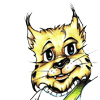 $3,000 for SNL initiativesLAND Trust 2021-2022 Budget $69,950.92MEETING MINUTES CONTINUEDVote – Budget and goals approved by Community Council and submitted to Davis County School Board for approvalOpen DiscussionNext Meeting – Tuesday, April 13, 2021 via Zoom:  Meeting ID: 884 4747 4191 Passcode: 851796Meeting AdjournedFuture Meetings scheduled on Zoom with the below information pertaining to each meeting.  The next meeting is highlighted in red to separate it from the others.  If you have any issues connecting to the Zoom meeting, please call Melissa Stenquist at (904)631-9949.  Thank you.Time: Apr 13, 2021 04:00 PM Mountain Time (US and Canada)https://us02web.zoom.us/j/88447474191?pwd=OWE5ZG5TNUh3dVRNamNJMFlhcFNmZz09Meeting ID: 884 4747 4191Passcode: 851796